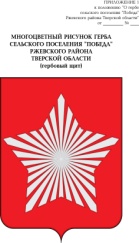 СОВЕТ ДЕПУТАТОВ МУНИЦИПАЛЬНОГО ОБРАЗОВАНИЯСЕЛЬСКОЕ ПОСЕЛЕНИЕ «ПОБЕДА»РЖЕВСКОГО РАЙОНА ТВЕРСКОЙ ОБЛАСТИРЕШЕНИЕ    14.10.2020                                        	                 	№ 78            О внесении дополнений в решение № 13 от 30.10.2018 г. «Об утверждении перечня муниципального имущества муниципального образования сельское поселение «Победа» Ржевского района  Тверской области, свободного от прав третьих лиц (за исключением права хозяйственного ведения, права оперативного управления, а также имущественных прав субъектов малого и среднего предпринимательства)  1.  Дополнить   Приложение № 1 Перечня муниципального имущества  муниципального образования сельское поселение «Победа» Ржевского района  Тверской области, свободного от прав третьих лиц (за исключением права хозяйственного ведения, права оперативного управления, а также имущественных прав субъектов малого и среднего предпринимательства) :2. Учесть внесенные изменения решением Совета депутатов  №  49 от 23.10.2019 « О внесении дополнений в решение № 13 от 30.10.2018 г. «Об утверждении перечня муниципального имущества муниципального образования сельское поселение «Победа» Ржевского района  Тверской области, свободного от прав третьих лиц (за исключением права хозяйственного ведения, права оперативного управления, а также имущественных прав субъектов малого и среднего предпринимательства)»Глава сельского поселения «Победа»Ржевского района Тверской области                 _____________      Е.Л.Тарасевич Председатель Совета депутатов  Сельского поселения «Победа»  Ржевского района  Тверской области            _______________      Н.И.Скобелева*Данный земельный участок расположен в зоне Ж1- зона застройки индивидуальными жилыми домами, которая содержит в т.ч. виды разрешенного использования – «сельскохозяйственное использование», «обслуживание жилой застройки», «объекты гаражного назначения», «бытовое обслуживание», «предпринимательство», «магазины», «общественное питание», «отдых (рекреация)», «пищевая промышленность», «строительная промышленность» , «склады».СОВЕТ ДЕПУТАТОВ МУНИЦИПАЛЬНОГО ОБРАЗОВАНИЯСЕЛЬСКОЕ ПОСЕЛЕНИЕ «ПОБЕДА»РЖЕВСКОГО РАЙОНА ТВЕРСКОЙ ОБЛАСТИРЕШЕНИЕ  23.10.2019                                        	                 	№ 49            О внесении дополнений в решение № 13 от 30.10.2018 г. «Об утверждении перечня муниципального имущества муниципального образования сельское поселение «Победа» Ржевского района  Тверской области, свободного от прав третьих лиц (за исключением права хозяйственного ведения, права оперативного управления, а также имущественных прав субъектов малого и среднего предпринимательства)    Дополнить   Приложение № 1 Перечня муниципального имущества  муниципального образования сельское поселение «Победа» Ржевского района  Тверской области, свободного от прав третьих лиц (за исключением права хозяйственного ведения, права оперативного управления, а также имущественных прав субъектов малого и среднего предпринимательства) :Глава сельского поселения «Победа»Ржевского района Тверской области                 _____________      Е.Л.Тарасевич Председатель Совета депутатов  Сельского поселения «Победа»  Ржевского района  Тверской области            _______________      Н.И.Скобелева*Данные земельные участки расположены в зоне Ж1- зона застройки индивидуальными жилыми домами , которая содержит в т.ч. виды разрешенного использования – «сельскохозяйственное использование», «обслуживание жилой застройки», «объекты гаражного назначения», «бытовое обслуживание», «предпринимательство», «магазины», «общественное питание», «отдых (рекреация)», «пищевая промышленность», «строительная промышленность» , «склады».№ п/пНаименование имуществаКадастровый  номер земельного участка/кадастровый кварталВид разрешенного использованияАдрес местонахождения(ориентир)Площадь, кв.м7Земельный участок69:27:0190401Отсутствует*Тверская область, Ржевский район, сельское поселение «Победа»,д.Леонтьево500№ п/пНаименование имуществаКадастровый  номер земельного участка/кадастровый кварталВид разрешенного использованияАдрес местонахождения(ориентир)Площадь, кв.м7Земельный участок69:27:0200601Отсутствует*Тверская область, Ржевский район, сельское поселение «Победа»,д.Образцово500